НОД по ознакомлению с окружающим и развитию речи с использованием ИКТ в первой младшей группе «Умелые руки»Кравченко Марина Вениаминовна, воспитатель, МДОУ детский сад комбинированного вида №79, г. Комсомольск-на-Амуре, Хабаровский крайТема:                            «Умелые руки»Конспект непосредственно образовательной деятельности по ознакомлению с окружающим и развитию речи с использованием ИКТ в первой младшей группеОбласть «Здоровье», «Безопасность».    Цель: сформировать у детей представление о себе, теле человека.Задачи:- формировать представление детей о значении рук в нашей жизни, об опасных предметах;- развивать речь: учить отвечать на вопросы воспитателя;- активизировать в речи детей слова, обозначающие качества: холодный, горячий, твердый, мягкий;- обогащать словарный запас детей словами: острые, опасные, огнеопасные;- воспитывать культурно – гигиенические навыки, бережное отношение к своему телу.Материал: диапроектор, ноутбук, экран, кукла мальчика, кубики, корзинка, любая игрушка, тазики с водой разной температуры, карточки с изображением опасных предметов и предметов гигиены.Воспитатель: ребята, посмотрите на Ваню (кукла) и назовите основные части тела человека.   Что это?  Дети: (голова, туловище, руки, ноги).В.:теперь послушайте  загадку и скажите, про какую из этих частей я говорю: Любят труд, не терпят скуки,                                                    Все умеют наши …               (Руки.)В.: ребята, как вы думаете, а зачем нам нужны руки, пальцы?   (Ответы детей: руки выполняют разную работу: держат что-нибудь, рисуют, готовят обед и делают многое другое.) В: ребята, послушайте рассказ, который называется «Умелые руки».   (Дети садятся на стульчики.Воспитатель  показывает презентацию на экране и читает рассказ.)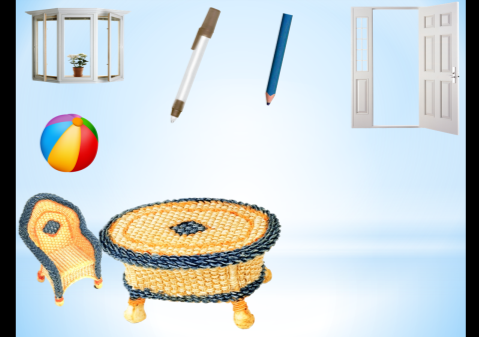 Поспорили как-то между собой карандаш, ручка и мячик: кто из них лучше (при назывании предметы появляются на слайде).- Я лучше всех! – сказал карандаш. – Я рисовать умею (карандаш на экране движется – рисует).- Нет, я лучше всех! Я писать умею! – сказала ручка (ручка на экране движется – пишет).Мячик  сказал:- Вот как я умею! Вот как! Вот как (мячик на экране прыгает)! Долго они спорили.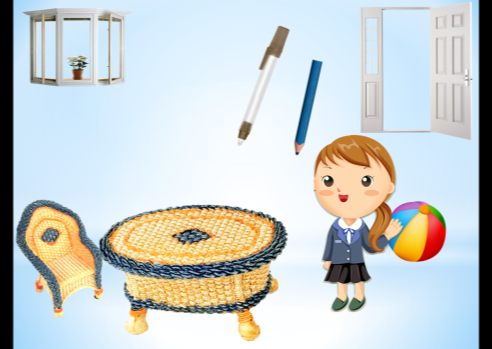 Пришла девочка Катя. Она взяла карандаш и нарисовала картинку (девочка подошла к столу, взяла карандаш и нарисовала картинку).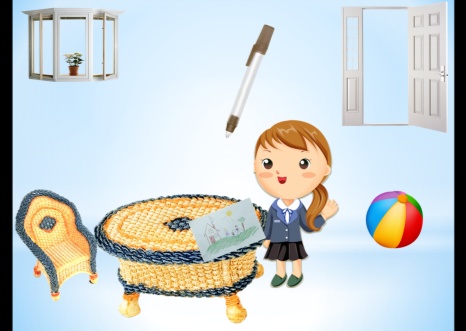 - Смотрите, какой я молодец! – закричал карандаш. – Как хорошо я рисую!А Катя взяла ручку и красиво написала: «Папа, я тебя люблю» (девочка взяла ручку и написала в блокноте).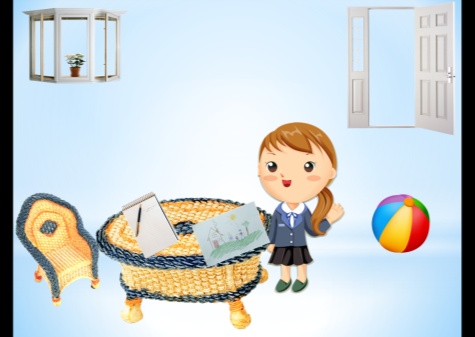 Затем девочка взяла мячик и пошла на улицу.Пришел папа. Он увидел картинку, прочитал запискуи сказал:- Умелые руки у моей дочки. Все она умеет делать. 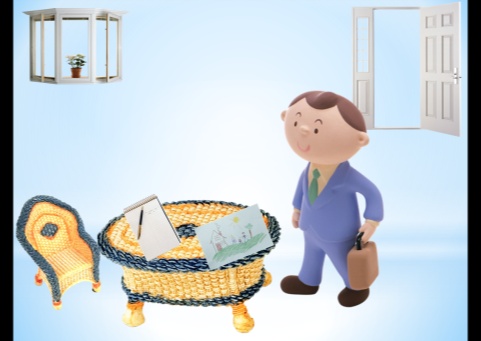 Вопросы к детям:- Ребята, о ком этот рассказ?- О чем поспорили карандаш, ручка и мяч?- Что сказал папа Кати, когда увидел рисунок и записку?-Как вы думаете, карандаш и ручка сами, без помощи рук, смогли бы что-нибудь нарисовать, или написать?- Значит, мама похвалила Катины… (руки)- Сейчас мы поиграем в игру, которая называется «Собери кубики».Воспитатель высыпает кубики из корзинки, дети собирают и приносят их  снова в корзину.В.: чем вы, ребята, собирали кубики? (Дети: руками, пальцами.)- В.: с помощью пальцев можно определить твердые предметы или мягкие.- В.: подойдите к игрушкам, возьмите в руки кирпичик, потрогайте и скажите какой он – твердый или мягкий. Маша, какой кирпичик? (Твердый.) Отнесите к Ване.- А теперь возьмите в руки игрушку, пощупайте и скажите какая она? Арина, какая у тебя игрушка?  (Мягкая.) Отнесите к Ване.Дети щупают кирпичики и мягкие игрушки, определяют их качества, проговаривают.В.: еще кожа наших пальцев помогает различать холодную и горячую воду.Мальчики, потрогайте воду в синем тазу. А девочкив красном. Мальчики, какая вода в синем тазу?  (Холодная.) Девочки, какая вода в красном тазу? (Теплая.)Дети пробуют руками воду и определяют, где какая вода, проговаривают: холодная, теплая.Вытрите руки салфетками.В.: как вы думаете, тяжело будет жить человеку без рук? Давайте проверим. Я попрошу Егора убрать руки за спину, и он нам попробует принести игрушку без рук.(Ребенок пробует и у него не получается.)В.: вот видите, ребята, оказывается, без рук человеку очень тяжело что-то делать, просто  никак нельзя.В.: давайте, ребята, поиграем с пальчиками:Вот помощники мои  (показать ладони)Их как хочешь поверни,                                                Хочешь эдак, хочешь так  (повороты)                                              Не обидятся никак                                               Крепкие, дружные,                                              Все такие нужные  (соединить пальцы в замок)В.: ребята, а беречь руки и ухаживать за своими руками надо? (Ответы детей.)- Посмотрите, какие картинки нам принес Ваня. Они помогут нам узнать и запомнитькак ухаживать за руками и беречь их.Воспитатель показывает картинки с предметами. Дети называют их и вместе формулируют правила:В.:  давайте отберем картинки, на которых нарисованы предметы,  с помощью которых мы ухаживаем за руками и назовем правило:Надо несколько раз в день мыть руки водой с мылом(мыло + вода)Надо ухаживать за ногтями(пальцы + ножницы)Зимой надо носить варежки(варежки)В.: теперь назовем опасные предметы:Нельзя трогать горячие предметы (утюг, чайник…).Нельзя брать спички. Без взрослых нельзя брать в руки острые предметы (иголки, ножи, кнопки и др.).В.:  запомнили, ребята, молодцы!  Без рук нам никак нельзя, значит, мы будем их беречь и ухаживать за ними.Список использованной литературы для составления данного занятия:1. Смирнова Т.В., Ребенок познает мир: игровые занятия по формированию представлений о себе для младших школьников/ авт.-сост. Смирнова Т.В. – Волгоград: Учитель, 2011. – 167 с.2. Интернет ресурсы с сайта www.lenagold.net.